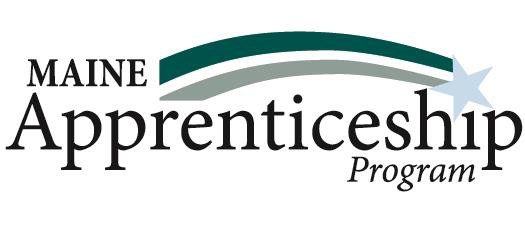 2017 Annual ReportSubmitted byMaine Department of Labor Bureau of Employment ServicesMarch 2018The Maine Department of Labor provides equal opportunity in employment and programs. Auxiliary aids and services are available to individuals with disabilities upon request.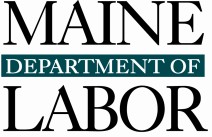 Programs are provided as a proud partner of the American Job Center network.Maine Apprenticeship Program 2017 Annual ReportFor the Period January 1, 2017 – December 31, 2017Prepared for:Governor Paul R. LePageThe Joint Standing Committee on Labor, Commerce, Research and Economic Development The Joint Standing Committee on Education and Cultural AffairsSubmitted by:Maine Department of Labor John Butera, CommissionerThe Maine Department of Labor provides equal opportunity in employment and programs.Auxiliary aids and services are available to individuals with disabilities upon request.Tel: (207) 623-7969	TTY users call Maine Relay 711	Fax: (207) 287-5292At the close of 2017, the apprenticeship program had served 1056 apprentices actively working on industry-recognized skill certifications.Apprentices who completed their programs during 2017 saw an average wage increase of 28 percent from program start to program end.Estimated gross hourly wages paid by employers to Maine apprentices were $36,272,038.Veterans comprised 16 percent of registered Maine apprentices, while veterans made-up approximately 13 percent of Maine’s total population.2017 in NumbersTotal taxpayer dollars spent	$ 388,991Average annual gross wages of apprentices	$34,545 Total served (new/active/completed/cancelled)		1,056Total new apprentices registered	259Total apprentices completing programs	129Total apprentices cancelled prior to completion	98Percentage of apprentices in nontraditional occupations (NTO)		6% Average starting hourly wage rate of all current apprentices $16.61 Average ending hourly wage rate at completion	$23.67.M a i n e   A p p r e n t i c e s h i p   P r o g r a m   2 0 1 7   A n n u a l   R e p o r tSponsors designated by an * in the following chart were registered as new sponsors in 2017.Sponsors designated by an ** have represent multiple employers and/or have multiple locations in Maine. The location listed for these sponsors is where the sponsors headquarters are located.Advantage Funeral ServicePortlandAlfred Water District*AlfredAssociated General Contractors (AGC)*Augusta**Autumn Green Funeral HomeAlfredBasix Automation Integrators, Inc.*Dover, NHBIW Bath Iron WorksBathBlaiklock Carpentry, Inc.WoolwichBoston Ocular Prosthetics, Inc.JacksonBragdon-Kelley Funeral HomeEllsworthBridgton Veterinary Hospital*BridgtonBrookings Smith Funeral HomeBangorCentral Maine MeatsGardinerCentral Maine Motors Auto GroupWatervilleCianbro Corp.PittsfieldClover Manor, Inc.AuburnCote Funeral Home*SacoC-Prime Valuation Group, LLC*FreeportDennett-Craig and Pate Funeral HomeSacoDesmond Funeral Homes*Bath**Eastern Fire Protection CompanyBangorEastern Maine Healthcare System*Brewer**Everett J Prescott, Inc.GardinerFinishing Trade Institute PAINTERS & ALLIED TRADESRoslindale, MA**Gallant Funeral HomeWatervilleGorham Healthcare, Inc.GorhamHairbuildersNorth VassalboroHall Funeral HomeWaldoboroHobbs Funeral HomeSouth PortlandHome Builders and Remodelers Association of Maine*Brunswick**Hope Memorial ChapelBiddefordIBEW 1253 Augusta Electrical JATCFairfield**IBEW 567 Portland Electrical JATCLewiston**Integrity Composites, LLC*BiddefordIrving Woodlands, LLCFort KentJohnson & Jordan Mechanical Contractors*ScarboroughKen L. Electric Inc.St. AgathaKennebec Valley Community Action Program KVCAPWatervilleKiley and Foley Funeral servicesBrewerKnowlton, Hewins, Roberts Funeral HomeAugustaLajoie Funeral Home & Cremation Services, LLC*MadawaskaLamson Funeral HomeMillinocketLincoln County HealthcareBoothbay HarborLucas & Eaton Funeral HomeYorkMaine General Medical Center - inpatientAugustaMaine General Medical Center – outpatient*AugustaMaine Machine Products Inc.South ParisMASS & NORTHERN NE LABORERS' DISTRICT COUNCILHopkinton, MA**McIntire-McCooey Funeral HomeSouth BerwickMid State MachineWinslowMid-Coast Energy Systems*DamariscottaNestle Waters North America*Poland Springs**NNEDCA Northern New England DistrictAugusta**OHIHermonPanolam Industries InternationalAuburnPatten Tool and Engineering IncKitteryPen Bay Healthcare (Pen Bay Medical Center)RockportPortsmouth Naval ShipyardKitteryPratt & Whitney dba United TechnologiesNorth BerwickReed & Reed, Inc.WoolwichSEABEE ElectricScarboroughSheetmetal Workers LU17Lewiston**Shorey Nichols Funeral HomePittsfieldSouthern Kennebec Child Development Corporation*FarmingdaleSt. Mary's Regional Medical CenterLewistonThomas Moser CabinetmakersAuburnUA 716 Plumbers and Pipefitters - JATCAugusta**UA Local 716 Plumbers & Pipefitters Union – OFFICE*AugustaWayne Griffin ElectricHolliston, MA**Winthrop Utilities DistrictWinthrop